Social Studies Syllabus 6th-8th Grade      				      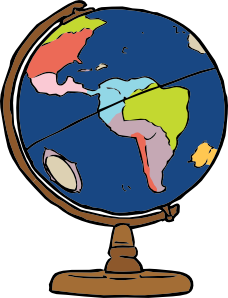 Ms. Perez6th Grade Homeroom TeacherEmail: dperez@stpatrickcatholicschool.comWelcome to the 2017-2018 school year, in this course students will study the social, cultural, political, and technological changes that occurred throughout the world during various time periods. Below you will find a breakdown according to grade level:6th Grade- Ancient Civilizations7th Grade- World History from the Middle Ages through the Enlightenment period8th Grade- US History All classes will follow the History-Social Science content standards for California, as well as coincide with the California Common Core Standards. This will enable students to develop the skills needed to enhance their critical thinking skills as well as their abilities to think, read, and write like a historian. This syllabus will provide you with a brief overview of classroom rules and expectations. Classroom Goals:To prepare students for high school, college, and a careerEnhance critical and literacy thinking skillsTo gain a deeper understanding of history, different cultures, economics, and geographyTo practice working and learning together as a communityExpectations:Arrive to class on time, prepared, and ready to participateRespect yourself and othersListen to instructionsAlways try your bestPromote a cooperative learning environment Classroom Procedures:Use hand signals to ask a question, water break, or bathroom breakSharpen pencils at the beginning of class to prevent disruptionsLockers are to be utilized before class, students will not be allowed to go during class time. Classrooms points will be deducted for students who need to their locker during class time.Students will lose ClassDojo points for excessive bathroom uses during class time, the bathroom should be used before every class as well as during lunch and recess.Students are to follow arrival procedures at the start of every class (CNN 10 or daily warm up)Materials: Show Up to Class Prepared!For all students to be successful in this course, students will be responsible for bringing in the following items to school daily: 3 Ring Binder with dividersCollege ruled line paperAt least 3 writing utensils (pens or pencils)Basic art materialsEraserSchool iPad (when applicable)Behavior Policy:Students will be held accountable for their behavioral choices. The following actions will result in disciplinary consequences:Missing materialsShowing disrespect to peers or teachers (substitutes or classroom guests)Disruptive actions/behaviors during class time or massUse of foul language or theftConstant tardiness Dress code violationBullying of any type Disciplinary Consequences:Verbal WarningInfractionPhone call/email to parent or guardianDetentionParent ConferenceSuspensionPlease review the St. Patrick Catholic School Parent/Student Handbook for the schoolwide discipline policy available at:  http://www.stpatrickcatholicschool.com/ClassDojo:The classroom will use ClassDojo for parents to monitor their child’s daily behavior. Virtual points will be given to students who meet classroom expectations and points will be deducted to students who do not meet classroom expectations. The student who accumulates the most positive points within a 2-week period will be able to choose a prize from the classroom SWAG BAG!	Homework and Classwork Policy:Any assigned homework is to be turned in on the assigned due date at the start of class, and all classwork should be turned in at the end of the period to receive credit. Points will be determined based on completeness and accuracy. Homework/ Classwork Late Policy:Students will have 1 day to turn in any late work with the maximum potential grade of 60%. If a student is ABSENT, they will have the same amount of days as they were absent to turn in their work for a possible full credit. Projects:Late projects and papers will be accepted but will be docked a whole letter grade for each day that it is late. Test Policy: For any student who receives a test grade of 69% or below, they will be given the opportunity to make test corrections. It will be the student’s responsibility to make corrections to any answers they did not answer correctly. Students will be given 1week to turn back their corrected test with the right answers to the teacher, and will be bumped up to a C- grade. Electronic Devices Policy:Please note the St. Patrick Catholic School Student/Parent handbook to access the school’s policy for electric devices.  Grading Scale: Tests/Essays: 35%Projects: 20%Quizzes: 15%Homework: 15%Classwork: 10%Participation: 5%Extra Credit: 5%Grade Equivalents: 100-97% A                         86-85% B-		69-65% D96 - 93% A- 		         84-80% C+		Below 65% F92 - 90% B+ 	                     79-75% C	89 - 87% B		         74-70% C-								                       * Syllabus is subject to changeSigned Contract           		Return to Ms. PerezI (the student) have read and understand the St. Patrick Catholic School Syllabus for Social Studies.I have also reviewed and discussed the contents of the syllabus with my parent/guardian and we acknowledge an understanding of it. The student accepts and will abide by the outlined policies for the course. Student Name (Print)					DateStudent SignatureParent Name (Print)  					Date                 Parent Signature 						Phone Number